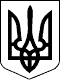     ДЕРГАЧІВСЬКА МІСЬКА РАДАВИКОНАВЧИЙ КОМІТЕТРІШЕННЯВід 11 квітня 2017 року                                                  № 59Про організацію заходів щодо відзначення пам’ятних,  державних таобрядових свят у квітні-травні 2017 року З метою належного відзначення пам’ятних дат , державних та обрядових свят, історичних подій, вшанування пам’яті видатних людей України, відзначення особистостей, які внесли значний внесок у розбудову рідного міста і країни в цілому, збереження традицій і звичаїв м. Дергачі, на виконання «Програми соціально-економічного та культурного розвитку міста Дергачі та сіл Дергачівської міської радина 2017 рік»,  затвердженої рішенням №21XIX сесії Дергачівської міської ради VІІ скликання від 31 лютого 2017 року, фінансування в межах реальних можливостей бюджету», у  зв'язку з 31-ми роковинами Чорнобильської катастрофи та проведенням урочистостей з нагоди 72-ї   річниці Перемоги над нацизмом у Європі ,керуючись Законом України «Про місцеве самоврядування в Україні», виконавчий комітет  -ВИРІШИВ:1.Провести загальноміські заходи :1.1.квітень 2017 року- відзначення Великодня :- 13.04.- 14.04.2017 року- вручення адресних продуктових наборів одиноким громадянам похилого віку та інвалідам ,які мешкають на території Дергачівської міської ради згідно списку, наданого Територіальним центром соціального обслуговування(надання соціальних послуг) Дергачівської РДА(додається).1.2. 26 квітня 2017 року-заходи у зв'язку з 31-ми роковинами Чорнобильської катастрофи:-о 9-00 годині-вшанування подвигу учасників ліквідації наслідків аварії на Чорнобильській АЕС :-покладання квітів до пам’ятного знаку та мітинг-реквієм (м.Дергачі,пров. Парковий) за участю депутатського корпусу,учасників ліквідації аварії,учнівської молоді ,представників громадськості ;-протягом дня: вручення адресних продуктових наборів ліквідаторам аварії на ЧАЕС згідно списку,наданого Дергачівською районною громадською організацією «Всеукраїнської громадської організації «Союз Чорнобиль Україна»(додається).1.3.5-9травня 2017 року- відзначення  «Дня пам'яті та примирення»  з нагоди 72-ї   річниці Перемоги над нацизмом у Європі:- проведеннямітингу пам’яті біля обеліску Слави (м.Дергачі вул.Сумський шлях,79) за участю ветеранів війни,депутатського корпусу,учнівської молоді, представників громадськості ;-покладання квітів до братських могил, розташованих на території Дергачівської міської ради; - вручення адресних продуктових наборів ветеранам війни згідно списку, наданого Дергачівською міською первинною організацією ветеранів України (додається)1.4.Провести свято«Останній дзвоник» в ЗОШ і ДНЗ міста Дергачі (за індивідуальними графіками).1.5.Міський випускний бал (додаток). 2.Контроль за виконанням цього рішення покласти на першого заступника Дергачівського міського голови  Кисіля В.ЮВиконуюча обов’язки  міського голови,    секретар ради                                                                        Бондаренко К.І   .